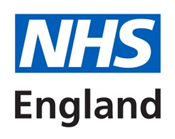 NHS Standard Contract 2021/22Particulars (Full Length)Contract title / ref: Prepared by:		NHS Standard Contract Team, NHS England			nhscb.contractshelp@nhs.net			(please do not send contracts to this email address)Version number:	1First published:	March 2021Publication Approval Number:		PAR478CONTENTSPARTICULARSSERVICE CONDITIONSSC1	Compliance with the Law and the NHS ConstitutionSC2	Regulatory RequirementsSC3	Service StandardsSC4	Co-operationSC5	Commissioner Requested Services/Essential ServicesSC6	Choice and ReferralSC7	Withholding and/or Discontinuation of ServiceSC8	Unmet Needs, Making Every Contact Count and Self CareSC9	ConsentSC10	Personalised CareSC11	Transfer of and Discharge from Care; Communication with GPsSC12	Communicating With and Involving Service Users, Public and StaffSC13	Equity of Access, Equality and Non-DiscriminationSC14	Pastoral, Spiritual and Cultural CareSC15	Urgent Access to Mental Health CareSC16	ComplaintsSC17	Services Environment and EquipmentSC18	Green NHS and SustainabilitySC19	Food Standards and Sugar-Sweetened BeveragesSC20	Service Development and Improvement PlanSC21	Infection Prevention and Control and Influenza VaccinationSC22	Assessment and Treatment for Acute IllnessSC23	Service User Health RecordsSC24	NHS Counter-Fraud RequirementsSC25	Procedures and ProtocolsSC26	Clinical Networks, National Audit Programmes and Approved Research StudiesSC27	FormularySC28	Information RequirementsSC29	Managing Activity and ReferralsSC30	Emergency Preparedness, Resilience and ResponseSC31	Force Majeure: Service-specific provisionsSC32	Safeguarding Children and AdultsSC33	Incidents Requiring ReportingSC34	Care of Dying People and Death of a Service UserSC35	Duty of CandourSC36	Payment TermsSC37	Local Quality Requirements and Local Incentive SchemeSC38	CQUINSC39	Procurement of Goods and ServicesGENERAL CONDITIONSGC1	Definitions and InterpretationGC2	Effective Date and DurationGC3	Service CommencementGC4	Transition PeriodGC5	StaffGC6	Intentionally OmittedGC7	Intentionally OmittedGC8	Review GC9	Contract ManagementGC10	Co-ordinating Commissioner and RepresentativesGC11	Liability and IndemnityGC12	Assignment and Sub-ContractingGC13	VariationsGC14	Dispute Resolution GC15	Governance, Transaction Records and Audit GC16	SuspensionGC17	TerminationGC18	Consequence of Expiry or TerminationGC19	Provisions Surviving TerminationGC20	Confidential Information of the PartiesGC21	Patient Confidentiality, Data Protection, Freedom of Information and TransparencyGC22	Intellectual PropertyGC23	NHS Identity, Marketing and PromotionGC24	Change in ControlGC25	WarrantiesGC26	Prohibited ActsGC27	Conflicts of Interest and Transparency on Gifts and HospitalityGC28	Force MajeureGC29	Third Party RightsGC30	Entire ContractGC31	SeverabilityGC32	WaiverGC33	RemediesGC34	Exclusion of PartnershipGC35	Non-SolicitationGC36	NoticesGC37	Costs and ExpensesGC38	CounterpartsGC39	Governing Law and JurisdictionDefinitions and InterpretationCONTRACTContract title: ……………………………………………………….Contract ref: ……………………………………………………..….This Contract records the agreement between the Commissioners and the Provider and comprises these Particulars;the Service Conditions (Full Length);the General Conditions (Full Length),as completed and agreed by the Parties and as varied from time to time in accordance with GC13 (Variations).IN WITNESS OF WHICH the Parties have signed this Contract on the date(s) shown below[INSERT AS ABOVE FOR EACH COMMISSIONER]SCHEDULE 1 – SERVICE COMMENCEMENTAND CONTRACT TERMConditions PrecedentThe Provider must provide the Co-ordinating Commissioner with the following documents:The Provider must complete the following actions:SCHEDULE 1 – SERVICE COMMENCEMENTAND CONTRACT TERMCommissioner DocumentsSCHEDULE 1 – SERVICE COMMENCEMENTAND CONTRACT TERMExtension of Contract TermTo be included only in accordance with the Contract Technical Guidance.As advertised to all prospective providers before the award of this Contract, the Commissioners may opt to extend the Contract Term by [      ] months/year(s).If the Commissioners wish to exercise the option to extend the Contract Term, the Co-ordinating Commissioner must give written notice to that effect to the Provider no later than [   ] months before the original Expiry Date.The option to extend the Contract Term may be exercised: only once, and only on or before the date referred to in paragraph 2 above; only by all Commissioners; and only in respect of all ServicesIf the Co-ordinating Commissioner gives notice to extend the Contract Term in accordance with paragraph 2 above, the Contract Term will be extended by the period specified in that notice and the Expiry Date will be deemed to be the date of expiry of that period.OrNOT USEDSCHEDULE 2 – THE SERVICESService SpecificationsThis is a non-mandatory model template for local population. Commissioners may retain the structure below, or may determine their own in accordance with the Contract Technical Guidance.SCHEDULE 2 – THE SERVICESAi.	Service Specifications – Enhanced Health in Care HomesIndicative requirements marked YES are mandatory requirements for any Provider of community physical and mental health services which is to have a role in the delivery of the EHCH care model. Indicative requirements marked YES/NO will be requirements for the Provider in question if so agreed locally – so delete as appropriate to indicate requirements which do or do not apply to the Provider.SCHEDULE 2 – THE SERVICESAii.	Service Specifications – Primary and Community Mental Health ServicesThis Schedule will be applicable, and should be included in full, where the Provider is the main provider of secondary community-based mental health services in the local area. For other providers, delete the text below and insert Not Used. NHS England and NHS Improvement will shortly publish specific guidance on implementation of the new arrangements below. In the interim, please note the following.Supporting General Practice in 2021/22 makes clear that the entitlement for PCNs to claim 50% reimbursement for Mental Health Practitioners (up to a maximum reimbursable amount), under the Network Contract DES Additional Roles Reimbursement Scheme, applies from 1 April 2021. Where PCNs wish to take up this entitlement, CCGs, Trust and PCNs should therefore take forward introduction of this new arrangement as soon as possible, based on local discussions and collective agreement between the relevant parties. A number of sites around the country have received national funding to become ‘early implementers’ of the NHS Long Term Plan commitment to create new and integrated models of primary and community mental health services programme across England, and have been making good progress. In those circumstances, where a new integrated service model has already been put in place and is proving effective, a PCN may not need to use its ARRS funding to take up the mental health practitioner entitlement through the ARRS. Where a PCN does wish to take up the ARRS entitlement, local partners should work together to ensure alignment with these models so that adoption of the scheme builds on and complements the new models and does not destabilise progress made to date.As part of the arrangements described below, the Provider must put in place a separate written provision of service agreement with the PCN, setting out the detail of the local arrangements. In developing these agreements, providers may find the ARRS employment models materials produced by NHS England helpful.SCHEDULE 2 – THE SERVICESIndicative Activity PlanSCHEDULE 2 – THE SERVICESActivity Planning AssumptionsSCHEDULE 2 – THE SERVICESEssential Services (NHS Trusts only)SCHEDULE 2 – THE SERVICESEssential Services Continuity Plan (NHS Trusts only)SCHEDULE 2 – THE SERVICESClinical NetworksSCHEDULE 2 – THE SERVICESOther Local Agreements, Policies and Procedures* ie details of and/or web links to local agreement, policy or procedure as at date of Contract. Subsequent changes to those agreements, policies or procedures, or the incorporation of new ones, must be agreed between the Parties.SCHEDULE 2 – THE SERVICESTransition ArrangementsSCHEDULE 2 – THE SERVICESExit ArrangementsSCHEDULE 2 – THE SERVICESTransfer of and Discharge from Care ProtocolsSCHEDULE 2 – THE SERVICESSafeguarding Policies and Mental Capacity Act PoliciesSCHEDULE 2 – THE SERVICESProvisions Applicable to Primary Medical ServicesSCHEDULE 2 – THE SERVICESDevelopment Plan for Personalised CareSCHEDULE 2 – THE SERVICESHealth Inequalities Action PlanSCHEDULE 3 – PAYMENTLocal PricesEnter text below which, for each separately priced Service:identifies the Servicedescribes any agreement to depart from an applicable national currency (in respect of which the appropriate summary template (available at:www.england.nhs.uk/pay-syst/national-tariff/locally-determined-prices) should be copied or attached)describes any currencies (including national currencies) to be used to measure activitydescribes the basis on which payment is to be made (that is, whether dependent on activity, quality or outcomes (and if so how), a block payment, or made on any other basis)sets out prices for the first Contract Yearsets out prices and/or any agreed regime for adjustment of prices for the second and any subsequent Contract Year(s).SCHEDULE 3 – PAYMENTLocal VariationsFor each Local Variation which has been agreed for this Contract, copy or attach the completed publication template required by NHS Improvement (available at:www.england.nhs.uk/pay-syst/national-tariff/locally-determined-prices) – or state Not Applicable. Additional locally-agreed detail may be included as necessary by attaching further documents or spreadsheets.SCHEDULE 3 – PAYMENTLocal ModificationsFor each Local Modification Agreement (as defined in the National Tariff) which applies to this Contract, copy or attach the completed submission template required by NHS Improvement (available at: www.england.nhs.uk/pay-syst/national-tariff/locally-determined-prices). For each Local Modification application granted by NHS Improvement, copy or attach the decision notice published by NHS Improvement. Additional locally-agreed detail may be included as necessary by attaching further documents or spreadsheets.SCHEDULE 3 – PAYMENTAligned Payment and Incentive RulesSCHEDULE 3 – PAYMENTCQUINSCHEDULE 3 – PAYMENTExpected Annual Contract ValuesSCHEDULE 3 – PAYMENTTiming and Amounts of Payments in First and/or Final Contract YearSCHEDULE 4 – QUALITY REQUIREMENTSOperational StandardsThe Provider must report its performance against each applicable Operational Standard through its Service Quality Performance Report, in accordance with Schedule 6A.SCHEDULE 4 – QUALITY REQUIREMENTSNational Quality RequirementsThe Provider must report its performance against each applicable National Quality Requirement through its Service Quality Performance Report, in accordance with Schedule 6A.SCHEDULE 4 – QUALITY REQUIREMENTSLocal Quality RequirementsSCHEDULE 4 – QUALITY REQUIREMENTSLocal Incentive SchemeSCHEDULE 5 – GOVERNANCEDocuments Relied OnDocuments supplied by ProviderDocuments supplied by CommissionersSCHEDULE 5 - GOVERNANCEB.	Provider’s Material Sub-ContractsSCHEDULE 5 - GOVERNANCECommissioner Roles and ResponsibilitiesSCHEDULE 6 – CONTRACT MANAGEMENT, REPORTING AND INFORMATION REQUIREMENTSReporting RequirementsSCHEDULE 6 – CONTRACT MANAGEMENT, REPORTING AND INFORMATION REQUIREMENTSData Quality Improvement PlansThis is a non-mandatory model template for population locally. Commissioners may retain the structure below, or may determine their own. Refer to s43 of the Contract Technical Guidance, which requires commissioners and providers to agree DQIPs in the areas below.SCHEDULE 6 – CONTRACT MANAGEMENT, REPORTING AND INFORMATION REQUIREMENTSIncidents Requiring Reporting ProcedureSCHEDULE 6 – CONTRACT MANAGEMENT, REPORTING AND INFORMATION REQUIREMENTSService Development and Improvement PlansThis is a non-mandatory model template for population locally. Commissioners may retain the structure below, or may determine their own. Refer to s41 of the Contract Technical Guidance, which requires commissioners and providers to agree SDIPs in the areas below.SCHEDULE 6 – CONTRACT MANAGEMENT, REPORTING AND INFORMATION REQUIREMENTSSurveysSCHEDULE 6 – CONTRACT MANAGEMENT, REPORTING AND INFORMATION REQUIREMENTSProvider Data Processing Agreement[NOTE: This Schedule 6F applies only where the Provider is appointed to act as a Data Processor under this Contract]SCOPEThe Co-ordinating Commissioner appoints the Provider as a Data Processor to perform the Data Processing Services.When delivering the Data Processing Services, the Provider must, in addition to its other obligations under this Contract, comply with the provisions of this Schedule 6F.This Schedule 6F applies for so long as the Provider acts as a Data Processor in connection with this Contract.DATA PROTECTIONThe Parties acknowledge that for the purposes of Data Protection Legislation in relation to the Data Processing Services the Co-ordinating Commissioner is the Data Controller and the Provider is the Data Processor. The Provider must process the Processor Data only to the extent necessary to perform the Data Processing Services and only in accordance with written instructions set out in this Schedule, including instructions regarding transfers of Personal Data outside the UK or to an international organisation unless such transfer is required by Law, in which case the Provider must inform the Co-ordinating Commissioner of that requirement before processing takes place, unless this is prohibited by Law on the grounds of public interest. The Provider must notify the Co-ordinating Commissioner immediately if it considers that carrying out any of the Co-ordinating Commissioner’s instructions would infringe Data Protection Legislation.The Provider must provide all reasonable assistance to the Co-ordinating Commissioner in the preparation of any Data Protection Impact Assessment prior to commencing any processing. Such assistance may, at the discretion of the Co-ordinating Commissioner, include:a systematic description of the envisaged processing operations and the purpose of the processing;an assessment of the necessity and proportionality of the processing operations in relation to the Data Processing Services;an assessment of the risks to the rights and freedoms of Data Subjects; andthe measures envisaged to address the risks, including safeguards, security measures and mechanisms to ensure the protection of Personal Data. The Provider must, in relation to any Personal Data processed in connection with its obligations under this Schedule 6F:process that Personal Data only in accordance with Annex A, unless the Provider is required to do otherwise by Law. If it is so required the Provider must promptly notify the Co-ordinating Commissioner before processing the Personal Data unless prohibited by Law;ensure that it has in place Protective Measures, which have been reviewed and approved by the Co-ordinating Commissioner as appropriate to protect against a Data Loss Event having taken account of the:nature, scope, context and purposes of processing the data to be protected;likelihood and level of harm that might result from a Data Loss Event;state of technological development; andcost of implementing any measures;ensure that:when delivering the Data Processing Services the Provider Staff only process Personal Data in accordance with this Schedule 6F (and in particular Annex A);it takes all reasonable steps to ensure the reliability and integrity of any Provider Staff who have access to the Personal Data and ensure that they:are aware of and comply with the Provider’s duties under this paragraph;are subject to appropriate confidentiality undertakings with the Provider and any Sub-processor;are informed of the confidential nature of the Personal Data and do not publish, disclose or divulge any of the Personal Data to any third party unless directed in writing to do so by the Co-ordinating Commissioner or as otherwise permitted by this Contract;have undergone adequate training in the use, care, protection and handling of Personal Data; andare aware of and trained in the policies and procedures identified in GC21.11 (Patient Confidentiality, Data Protection, Freedom of Information and Transparency).not transfer Personal Data outside of the UK unless the prior written consent of the Co-ordinating Commissioner has been obtained and the following conditions are fulfilled:the Co-ordinating Commissioner or the Provider has provided appropriate safeguards in relation to the transfer as determined by the Co-ordinating Commissioner;the Data Subject has enforceable rights and effective legal remedies;the Provider complies with its obligations under Data Protection Legislation by providing an adequate level of protection to any Personal Data that is transferred (or, if it is not so bound, uses its best endeavours to assist the Co-ordinating Commissioner in meeting its obligations); andthe Provider complies with any reasonable instructions notified to it in advance by the Co-ordinating Commissioner with respect to the processing of the Personal Data; at the written direction of the Co-ordinating Commissioner, delete or return Personal Data (and any copies of it) to the Co-ordinating Commissioner on termination of the Data Processing Services and certify to the Co-ordinating Commissioner that it has done so within five Operational Days of any such instructions being issued, unless the Provider is required by Law to retain the Personal Data;if the Provider is required by any Law or Regulatory or Supervisory Body to retain any Processor Data that it would otherwise be required to destroy under this paragraph 2.4, notify the Co-ordinating Commissioner in writing of that retention giving details of the Processor Data that it must retain and the reasons for its retention; andco-operate fully with the Co-ordinating Commissioner during any handover arising from the cessation of any part of the Data Processing Services, and if the Co-ordinating Commissioner directs the Provider to migrate Processor Data to the Co-ordinating Commissioner or to a third party, provide all reasonable assistance with ensuring safe migration including ensuring the integrity of Processor Data and the nomination of a named point of contact for the Co-ordinating Commissioner. Subject to paragraph 2.6, the Provider must notify the Co-ordinating Commissioner immediately if, in relation to any Personal Data processed in connection with its obligations under this Schedule 6F, it:receives a Data Subject Access Request (or purported Data Subject Access Request);receives a request to rectify, block or erase any Personal Data;receives any other request, complaint or communication relating to obligations under Data Protection Legislation owed by the Provider or any Commissioner;receives any communication from the Information Commissioner or any other Regulatory or Supervisory Body (including any communication concerned with the systems on which Personal Data is processed under this Schedule 6F);receives a request from any third party for disclosure of Personal Data where compliance with such request is required or purported to be required by Law; becomes aware of or reasonably suspects a Data Loss Event; orbecomes aware of or reasonably suspects that it has in any way caused the Co-ordinating Commissioner or other Commissioner to breach Data Protection Legislation.The Provider’s obligation to notify under paragraph 2.5 includes the provision of further information to the Co-ordinating Commissioner in phases, as details become available.The Provider must provide whatever co-operation the Co-ordinating Commissioner reasonably requires to remedy any issue notified to the Co-ordinating Commissioner under paragraphs 2.5 and 2.6 as soon as reasonably practicable.Taking into account the nature of the processing, the Provider must provide the Co-ordinating Commissioner with full assistance in relation to either Party's obligations under Data Protection Legislation and any complaint, communication or request made under paragraph 2.5 (and insofar as possible within the timescales reasonably required by the Co-ordinating Commissioner) including by promptly providing:the Co-ordinating Commissioner with full details and copies of the complaint, communication or request;such assistance as is reasonably requested by the Co-ordinating Commissioner to enable the Co-ordinating Commissioner to comply with a Data Subject Access Request within the relevant timescales set out in Data Protection Legislation;assistance as requested by the Co-ordinating Commissioner following any Data Loss Event;assistance as requested by the Co-ordinating Commissioner with respect to any request from the Information Commissioner’s Office, or any consultation by the Co-ordinating Commissioner with the Information Commissioner's Office.Without prejudice to the generality of GC15 (Governance, Transaction Records and Audit), the Provider must allow for audits of its delivery of the Data Processing Services by the Co-ordinating Commissioner or the Co-ordinating Commissioner’s designated auditor.For the avoidance of doubt the provisions of GC12 (Assignment and Sub-contracting) apply to the delivery of any Data Processing Services.Without prejudice to GC12, before allowing any Sub-processor to process any Personal Data related to this Schedule 6F, the Provider must: notify the Co-ordinating Commissioner in writing of the intended Sub-processor and processing;obtain the written consent of the Co-ordinating Commissioner;carry out appropriate due diligence of the Sub-processor and ensure this is documented;enter into a binding written agreement with the Sub-processor which as far as practicable includes equivalent terms to those set out in this Schedule 6F and in any event includes the requirements set out at GC21.16.3; andprovide the Co-ordinating Commissioner with such information regarding the Sub-processor as the Co-ordinating Commissioner may reasonably require.The Provider must create and maintain a record of all categories of data processing activities carried out under this Schedule 6F, containing:the categories of processing carried out under this Schedule 6F;where applicable, transfers of Personal Data to a third country or an international organisation, including the identification of that third country or international organisation and, where relevant, the documentation of suitable safeguards;a general description of the Protective Measures taken to ensure the security and integrity of the Personal Data processed under this Schedule 6F; anda log recording the processing of the Processor Data by or on behalf of the Provider comprising, as a minimum, details of the Processor Data concerned, how the Processor Data was processed, when the Processor Data was processed and the identity of any individual carrying out the processing.The Provider warrants and undertakes that it will deliver the Data Processing Services in accordance with all Data Protection Legislation and this Contract and in particular that it has in place Protective Measures that are sufficient to ensure that the delivery of the Data Processing Services complies with Data Protection Legislation and ensures that the rights of Data Subjects are protected.The Provider must comply at all times with those obligations set out at Article 32 of the UK GDPR and equivalent provisions implemented into Law by DPA 2018.The Provider must assist the Commissioners in ensuring compliance with the obligations set out at Article 32 to 36 of the UK GDPR and equivalent provisions implemented into Law, taking into account the nature of processing and the information available to the Provider.The Provider must take prompt and proper remedial action regarding any Data Loss Event. The Provider must assist the Co-ordinating Commissioner by taking appropriate technical and organisational measures, insofar as this is possible, for the fulfilment of the Commissioners’ obligation to respond to requests for exercising rights granted to individuals by Data Protection Legislation.Annex AData Processing ServicesProcessing, Personal Data and Data SubjectsThe Provider must comply with any further written instructions with respect to processing by the Co-ordinating Commissioner.Any such further instructions shall be incorporated into this Annex.SCHEDULE 7 – PENSIONSInsert text locally (template drafting available via http://www.england.nhs.uk/nhs-standard-contract/) or state Not ApplicableSCHEDULE 8 – LOCAL SYSTEM PLAN OBLIGATIONSSCHEDULE 9 – SYSTEM COLLABORATION AND FINANCIAL MANAGEMENT AGREEMENT© Crown copyright 2021First published March 2021Published in electronic format onlyContract ReferenceDATE OF CONTRACTSERVICE COMMENCEMENT DATECONTRACT TERM[ ] years/months commencing[              ][(or as extended in accordance with Schedule 1C)]COMMISSIONERS[                     ] CCG (ODS [   ])[                     ] CCG (ODS [   ])[                     ] CCG (ODS [   ])[NHS England][Local Authority]CO-ORDINATING COMMISSIONER [                     ] PROVIDER[                       ] (ODS [    ])Principal and/or registered office address: [                 ][Company number: [            ]SIGNED by……………………………………………………….Signature[INSERT AUTHORISED SIGNATORY’SNAME] forand on behalf of[INSERT COMMISSIONER NAME]……………………………………………………….Title……………………………………………………….DateSIGNED by……………………………………………………….Signature[INSERT AUTHORISEDSIGNATORY’SNAME] forand on behalf of[INSERT PROVIDER NAME]……………………………………………………….Title……………………………………………………….DateSERVICE COMMENCEMENT AND CONTRACT TERMSERVICE COMMENCEMENT AND CONTRACT TERMEffective Date[The date of this Contract] [or as specified here]Expected Service Commencement DateLongstop DateService Commencement DateContract Term[  ] years/months commencing[              ][(or as extended in accordance with Schedule 1C)]Option to extend Contract TermYES/NOBy [          ] months/yearsCommissioner Notice Period (for termination under GC17.2)[  ] months [Period(s) as agreed/determined locally in respect of the Contract as a whole and/or specific Services – to be specified here]Commissioner Earliest Termination Date[  ] months after the Service Commencement Date [Period(s) as agreed/determined locally in respect of the Contract as a whole and/or specific Services – to be specified here]Provider Notice Period (for termination under GC17.3)[  ] months [Period(s) as agreed/determined locally in respect of the Contract as a whole and/or specific Services – to be specified here] Provider Earliest Termination Date[  ] months after the Service Commencement Date [Period(s) as agreed/determined locally in respect of the Contract as a whole and/or specific Services – to be specified here]SERVICESSERVICESService CategoriesIndicate all that applyAccident and Emergency Services (Type 1 and Type 2 only) (A+E)Acute Services (A)Ambulance Services (AM)Cancer Services (CR)Continuing Healthcare Services (including continuing care for children) (CHC)Community Services (CS)Diagnostic, Screening and/or Pathology Services (D)End of Life Care Services (ELC)Mental Health and Learning Disability Services (MH)Mental Health and Learning Disability Secure Services (MHSS)NHS 111 Services (111)Patient Transport Services (PT)Radiotherapy Services (R)Urgent Treatment Centre Services (including Walk-in Centre Services/Minor Injuries Units) (U)Services commissioned by NHS EnglandServices commissioned by NHS EnglandServices comprise or include Specialised Services and/or other services directly commissioned by NHS EnglandYES/NOCo-operation with PCN(s) in service modelsCo-operation with PCN(s) in service modelsEnhanced Health in Care HomesYES/NOPrimary and Community Mental Health ServicesYES/NOService RequirementsService RequirementsIndicative Activity PlanYES/NOActivity Planning AssumptionsYES/NOEssential Services (NHS Trusts only)YES/NOServices to which 18 Weeks appliesYES/NOPrior Approval Response Time StandardWithin [      ] Operational Days following the date of requestOrNot applicableIs the Provider acting as a Data Processor on behalf of one or more Commissioners for the purposes of this Contract?YES/NOIs the Provider providing CCG-commissioned Services which are to be listed in the UEC DoS?YES/NOPAYMENTPAYMENTExpected Annual Contract Value AgreedYES/NOMust data be submitted to SUS for any of the Services?YES/NOUnder the Aligned Payment and Incentive Rules in the National Tariff, does CQUIN apply to payments made by any of the Commissioners under this Contract?YES/NOQUALITYQUALITYProvider typeNHS Foundation Trust/NHS TrustOtherGOVERNANCE AND REGULATORYGOVERNANCE AND REGULATORYNominated Mediation Body (where required – see GC14.4)Not applicable/CEDR/Other – [               ]Provider’s Nominated Individual[                ]Email:  [                    ]Tel:      [                     ]Provider’s Information Governance Lead[                ]Email:  [                    ]Tel:      [                     ]Provider’s Data Protection Officer (if required by Data Protection Legislation)[                ]Email:  [                    ]Tel:      [                     ]Provider’s Caldicott Guardian[                ]Email:  [                    ]Tel:      [                     ]Provider’s Senior Information Risk Owner[                ]Email:  [                    ]Tel:      [                     ]Provider’s Accountable Emergency Officer[                ]Email:  [                    ]Tel:      [                     ]Provider’s Safeguarding Lead (children) / named professional for safeguarding children[                ]Email:  [                    ]Tel:      [                     ]Provider’s Safeguarding Lead (adults) / named professional for safeguarding adults[                ]Email:  [                    ]Tel:      [                     ]Provider’s Child Sexual Abuse and Exploitation Lead[                ]Email:  [                    ]Tel:      [                     ]Provider’s Mental Capacity and Liberty Protection Safeguards Lead[                ]Email:  [                    ]Tel:      [                     ]Provider’s Prevent Lead[                ]Email:  [                    ]Tel:      [                     ]Provider’s Freedom To Speak Up Guardian(s)[                ]Email:  [                    ]Tel:      [                     ]Provider’s UEC DoS Contact[            ]Email:  [                    ]Tel:      [                     ]Commissioners’ UEC DoS Leads[    ] CCG:[            ]Email:  [                    ]Tel:      [                     ][INSERT AS ABOVE FOR EACH CCG]Provider’s Infection Prevention Lead[            ]Email:  [                    ]Tel:      [                     ]Provider’s Health Inequalities Lead[            ]Email:  [                    ]Tel:      [                     ]Provider’s Net Zero Lead[            ]Email:  [                    ]Tel:      [                     ]CONTRACT MANAGEMENTCONTRACT MANAGEMENTAddresses for service of NoticesCo-ordinating Commissioner:  [             ]Address:  [                   ]Email:       [                    ]Commissioner:  [             ]Address:  [                   ]Email:       [                   ][INSERT AS ABOVE FOREACH COMMISSIONER]Provider:    [                ]Address:  [                   ]Email:      [                    ]Frequency of Review MeetingsAd hoc/Monthly/Quarterly/Six MonthlyCommissioner Representative(s)[                  ]Address:  [                   ]Email:   [                    ]Tel:   [                    ]Provider Representative[                  ]Address:  [                   ]Email:   [                    ]Tel:   [                    ]Evidence of appropriate Indemnity Arrangements[Evidence of CQC registration in respect of Provider and Material Sub-Contractors (where required)][Evidence of Monitor’s Licence in respect of Provider and Material Sub-Contractors (where required)][Copies of the following Material Sub-Contracts, signed and dated and in a form approved by the Co-ordinating Commissioner] [LIST ONLY THOSE REQUIRED FOR SERVICE COMMENCEMENT AND NOT PROVIDED ON OR BEFORE THE DATE OF THIS CONTRACT][Insert text locally as required][Insert text locally as required]DateDocumentDescriptionInsert text locally or state Not ApplicableService Specification No.ServiceCommissioner LeadProvider LeadPeriodDate of Review1.	Population Needs	National/local context and evidence base2.	Outcomes2.1	NHS Outcomes Framework Domains & Indicators2.2	Local defined outcomes3.	Scope3.1	Aims and objectives of service3.2	Service description/care pathway3.3	Population covered3.4	Any acceptance and exclusion criteria and thresholds3.5	Interdependence with other services/providers4.	Applicable Service Standards4.1	Applicable national standards (eg NICE)4.2	Applicable standards set out in Guidance and/or issued by a competent body (eg Royal Colleges)4.3	Applicable local standards5.	Applicable quality requirements and CQUIN goalsApplicable Quality Requirements (See Schedule 4A-C)Applicable CQUIN goals (See Schedule 3E)6.	Location of Provider Premises6.1	The Provider’s Premises are located at:7.	Individual Service User Placement8.	Applicable Personalised Care Requirements8.1	Applicable requirements, by reference to Schedule 2M where appropriate1.0	Enhanced Health in Care Homes Requirements1.1	Primary Care Networks and other providers with which the Provider must 	cooperate	[        ] PCN (acting through lead practice [       ]/other)	[        ] PCN (acting through lead practice [       ]/other)	[other providers]1.2	Indicative requirements1.3	Specific obligations[To include details of care homes to be served]Primary Care Networks in respect of which the requirements of this Schedule apply to the Provider:PCNs with a registered population of 100,000 patients or fewer:	[        ] PCN (acting through lead practice [       ]/other)	[        ] PCN (acting through lead practice [       ]/other)PCNs with a registered population of more than 100,000 patients:	[        ] PCN (acting through lead practice [       ]/other)	[        ] PCN (acting through lead practice [       ]/other)Specific requirements in respect of any PCN with a registered population of 100,000 patients or fewerWhere requested by the PCN and where provided by that PCN with Match Funding, identify in agreement with the PCN at least one Additional whole-time-equivalent adult / older adult Mental Health Practitioner, employed by the Provider, to work from 1 April 2021 (or such later date as shall be agreed between the Provider, the Commissioner and the PCN) onwards as a full member of the PCN core multidisciplinary team (MDT) and act as a shared resource across both the PCN core team and the Provider’s primary care mental health / community mental health team. Where agreed with the PCN and where provided by that PCN with Match Funding, identify in agreement with the PCN at least one whole-time-equivalent children / young people’s Mental Health Practitioner, employed by the Provider, to work from 1 April 2021 (or such later date as shall be agreed between the Provider, the Commissioner and the PCN) onwards as a full member  of the PCN core multidisciplinary team (MDT) and act as a shared resource across both the PCN core team and the Provider’s children and young people’s primary care mental health / community mental health team. Specific requirements in respect of any PCN with a registered population of more than 100,000 patientsWhere requested by the PCN and where provided by that PCN with Match Funding, identify in agreement with the PCN at least two Additional whole-time-equivalent adult / older adult Mental Health Practitioners, employed by the Provider, to work from 1 April 2021 (or such later date as shall be agreed between the Provider, the Commissioner and the PCN) onwards as a full member of the PCN core multidisciplinary team (MDT) and act as a shared resource across both the PCN core team and the Provider’s primary care mental health / community mental health team. Where agreed with the PCN and where provided by that PCN with Match Funding, identify in agreement with the PCN at least two whole-time-equivalent children / young people’s Mental Health Practitioners, employed by the Provider, to work from 1 April 2021 (or such later date as shall be agreed between the Provider, the Commissioner and the PCN) onwards as an  part of the PCN core multidisciplinary team (MDT) and act as a shared resource across both the PCN core team and the Provider’s local children and young people’s primary care mental health / community mental health team. Requirements to support the role of a Mental Health Practitioner in any PCNAgree with the PCN appropriate triage and appointment booking arrangements so that Mental Health Practitioners have the flexibility to undertake their role without the need for formal referral of patients from GPs and that the PCN continues to have access to the Provider’s wider multidisciplinary community mental health teamWork with the PCN to define and implement an effective role for Mental Health Practitioners, so that each Practitioner is able to provide a combined consultation, advice, triage and liaison function, with the aim of:supporting shared decision-making about self-management facilitating onward access to evidence-based treatment services;providing some brief psychological interventions, where qualified to do so and where appropriate; andworks in a multidisciplinary manner with other PCN-based clinical staff, including PCN clinical pharmacists and social prescribing link workers, to help address the potential range of biopsychosocial needs of patients with mental health problems.Ensure that each Mental Health Practitioner is provided with appropriate support, including in relation to training, professional development and supervision, in accordance with the Provider’s general arrangements for supporting Staff as required under General Condition 5.5.Insert text locally in respect of one or more Contract Years, or state Not ApplicableInsert text locally in respect of one or more Contract Years, or state Not ApplicableInsert text locally or state Not ApplicableInsert text locally or state Not ApplicableInsert text locally or state Not ApplicableInsert details/web links as required* or state Not ApplicableInsert text locally or state Not ApplicableInsert text locally or state Not ApplicableInsert text locallyInsert text locallyInsert text locally or state Not ApplicableUniversal Personalised Care: Implementing the Comprehensive Model (UPC) outlines key actions required to support the roll out of personalised care in accordance with NHS Long Term Plan commitments. UPC has 6 key components: Patient Choice, Personalised Care and Support Planning, Supported Self-Management, Shared Decision Making, Social Prescribing and Personal Health Budgets.In this context, Schedule 2M should be used to set out specific actions which the Commissioner and/or Provider will take to give Service Users greater choice and control over the way their care is planned and delivered, applying relevant components as listed above. Actions set out in Schedule 2M could focus on making across-the-board improvements applying to all of the Provider’s services – or on pathways for specific conditions which have been identified locally as needing particular attention. Actions set out in Schedule 2M should be the result of co-production with Service Users and their families / carers. Those with lived experience of relevant conditions and services should be involved at every stage in the development of personalised approaches. Detailed suggestions for potential inclusion are set out below.Patient choice and Shared decision-making (SDM)Enabling service users to make choices about the provider and services that will best meet their needs, and facilitating SDM in everyday clinical practice are legal requirements, as well as specific contractual obligations under SC6.1 and SC10.2. In brief, SDM is a process in which Service Users and clinicians work together to discuss the risks, benefits and consequences of different care, treatment, tests and support options, and make a decision based on evidence-based, good quality information and their personal preferences; for a full definition, see the General Conditions and the resources available at https://www.england.nhs.uk/shared-decision-making/. Use Schedule 2M to set out detailed plans to embed use of SDM as standard across all relevant services.Personalised care and support plans (PCSPs)Development, use and review of PCSPs are contractual obligations under SC10.3-10.4. In essence, PCSPs are a record of proactive, personalised conversations about the care a Service User is to receive, focused on what matters to the person; for a full definition, see the General Conditions. PCSPs are recommended for all long-term condition pathways plus other priority areas as set out in the NHS Long Term Plan. These include maternity services, palliative and end of life care, cancer, dementia, and cardio-vascular diseases. The COVID pandemic has also highlighted the need for effective personalised care planning for residents of residential settings and those most at risk of COVID-19.  PCSPs must also be in place to underpin any use of personal health budgets. Use Schedule 2M to set out detailed plans to embed the development, review and sharing of PCSPs across all of these priority areas and to expand the ways in which Service Users are offered meaningful choice over how services are delivered. Social prescribingPrimary Care Networks are now employing social prescribing link workers, tasked with connecting patients to community groups and statutory services for practical and emotional support (see Social prescribing and community-based support: Summary Guide). Use Schedule 2M to set out a plan for how staff within the Provider will be made aware of the local social prescribing offer and for how referrals to and from social prescribing link workers can be made. Supported self-managementAs part of SDM and PCSPs, the support Service Users need to help them manage their long-term condition/s should be discussed. Interventions that can help people to develop their knowledge, skills and confidence in living well with their condition include health coaching, structured self-management education programmes, and peer support. Identified priority groups include people with newly diagnosed type 2 diabetes and people with Chronic Obstructive Pulmonary Disease. Measures to assess individuals’ levels of knowledge, skills and confidence, such as the Patient Activation Measure, can be used to help tailor discussions and referrals to the most suitable intervention. They can also be used to measure the impact of self-management support.Use Schedule 2M to describe plans to embed the offer of supported self-management across these priority areas and others where appropriate.Personal health budgets (PHBs)In brief, PHBs are an amount of money to support a person’s identified health and wellbeing needs, planned and agreed between them and their local CCG. Schedule 2M can be used to set out the detailed actions which the Commissioner and/or Provider will take to facilitate the roll-out of PHBs (including integrated personal budgets) to appropriate Service Users. Not all of the examples below will be relevant to every type of personal budget and the locally populated Schedule 2M will likely need to distinguish between different types of personal budgets to ensure that it is consistent with the CCG's statutory obligations and NHS legal frameworks. Legal rights to have PHBs now cover:adults eligible for NHS Continuing Healthcare and children / young people eligible for continuing care;individuals eligible for NHS wheelchair services; andindividuals who require aftercare services under section 117 of the Mental Health Act.The CCG must retain responsibility for, amongst other things:deciding whether to grant a request for a PHB; if a request for a PHB is granted, deciding whether the most appropriate way to manage the PHB is: by the making of a direct payment by the CCG to the individual; by the application of the PHB by the CCG itself; orby the transfer of the PHB to a third party (for example, the Provider) who will apply the PHB.If the CCG decides that the most appropriate way of managing a PHB is by the transfer of the PHB to the Provider, the Provider must still obtain the agreement of the CCG in respect of the choices of services/treatment that Service Users/Carers have made, as set out in PCSPs.Use Schedule 2M, for example, to: describe which identified groups of Service Users are to be supported through a personalised care approach and which particular cohorts are to be offered PHBs;clarify the funding arrangements, including what is within the Price and what is not;set out a roll-out plan, with timescales and target levels of uptake (aimed at delivering the CCG’s contribution towards the targets set out in the NHS Long Term Plan PHBs to be offered to Service Users/Carers from particular care groups, including, but not limited to those with legal rights listed above, people with multiple long-term conditions; people with mental ill health; people with learning disabilities);describe how the process of PHBs is aligned with delivery of personal budgets in social care and education, to ensure a seamless offer to Service Users/Carers; require the Provider to implement the roll-out plan, supporting Service Users/Carers, through the personalised care and support planning process, to identify, choose between and access services and treatments that are more suitable for them, including services and treatments from non-NHS providers – and to report on progress in implementation;require the Provider to agree appropriate financial and contractual arrangements to support the choices Service Users/Carers have made; andset out any necessary arrangements for financial audit of PHBs, including for clawback of funding in the event of improper use and clawback in the event of underspends of the person’s budget, ensuring this is discussed and agreed with the person beforehand.The guidance below sets out some considerations to be taken into account in populating Schedule 2N.Schedule 2N should be used to set out specific actions which the Commissioner and/or Provider will take, aimed at reducing inequalities in access to, experience of and outcomes from care and treatment, with specific relation to the Services being provided under this Agreement.Successfully tackling health inequalities will always necessitate close working with other local organisations from the statutory sector and beyond – and the specific actions set out in Schedule 2N should always be rooted in wider systems for partnership working across the local area. Detailed suggestions for inclusion are set out below.Intelligence and needs assessmentSchedule 2N can be used to set outhow the Parties will work with other partners to bring together accessible sources of data to understand levels of variation in access to and outcomes from the Services and to identify and prioritise cohorts of vulnerable individuals, families, and communities, capitalising on growing understanding of population health management approaches and applications;how they will use this intelligence base to analyse and prioritise action at neighbourhood, “place” and system level; andwhat action the Provider will take to ensure that data which it reports about its Services is accurate and timely, with particular emphasis on attributing disability, ethnicity, sexual orientation, and other protected characteristics.Community engagementSchedule 2N can be used to describe how the Parties will work with partners to map established channels of communication and engagement with locally prioritised vulnerable cohorts, to identify barriers or gaps to meaningful and representative engagement, and to develop action plans to address these.Engagement activity should consider the variety of cohorts with potential vulnerability and disadvantage, which may overlap:socio-economically deprived communities (identified by the English indices of deprivation 2019 https://www.gov.uk/government/statistics/english-indices-of-deprivation-2019)those with protected characteristics e.g. BAME; disabled; LGBTQ+potentially socially excluded cohorts e.g. inclusion health groups such as the homeless; asylum seekers and Gypsy, Roma and Traveller groupsdigitally excluded cohortsgeography – urban, rural and coastal inequalities.Through these and other routes shared intelligence, insight and understanding can form the basis for practical goals and actions to be agreed, and set out in this Schedule, to meet established needs. Access to and provision of the ServicesSchedule 2N can be used to describewhat actions the Parties will take to ensure that appropriate patients are identified for referral to the Services, by GPs and other referrers, with particular emphasis on vulnerable cohorts;how the Provider can support those referring into its Services through formal and informal means, ranging from shadowing schemes through educational programmes to advice and guidance services;how the Provider can develop and improve its services so that they respond more appropriately to the needs of vulnerable groups, ensuring a culturally sensitive approach and a range of appropriate channels and choice for patients (e.g. digital; single point of access/hub; face-to-face direct)how the Provider can reduce unwarranted variations in experience and outcomes for those using the Services. Implementation, monitoring and evaluationSchedule 2N can set out clear timescales for the agreed actions described above, as well as arrangements through which the Parties will jointly monitor progress and evaluate whether improved outcomes are achieved.  This should involve other partners as appropriate, and include engagement with the prioritised vulnerable groups, including those receiving the service but also those who might benefit but are not accessing the services.’Insert template in respect of any departure from an applicable national currency; insert text and/or attach spreadsheets or documents locally – or state Not ApplicableInsert template; insert any additional text and/or attach spreadsheets or documents locally – or state Not ApplicableInsert template; insert any additional text and/or attach spreadsheets or documents locally – or state Not ApplicableInsert text and/or attach spreadsheets or documents locally – or state Not Applicable. Include separate values / information for each of one or more Contract Years, as required.The content of this Schedule should cover the following. See the Aligned Payment and Incentive Rules within the National Tariff for more detailed advice. Fixed PaymentInclude a table setting out the agreed Fixed Payment for each Commissioner to which the Aligned Payment and Incentive Rules apply.Best Practice TariffsInclude a table setting out, for each applicable Best Practice Tariff and for each applicable Commissioner, the financial value which has been included within the Fixed Payment in relation to the Provider’s expected performance against that Best Practice Tariff. This is the value against which actual performance will be measured in-year, with adjustments to payment being made accordingly. Value of Elective ActivityInclude a table setting out, for each applicable Commissioner, the Value of Elective Activity which has been included within the Fixed Payment. This is the value against which actual activity will be measured in-year, with adjustments to payment being made accordingly at the default 50% variable rate described in rule 2 of section 3 of the National Tariff. High-cost drugs, devices and listed proceduresInclude a table setting out, for each applicable Commissioner, the financial value which has been included within the Fixed Payment for any high-cost drugs, devices and listed procedures which are within scope of the Aligned Payment and Incentive Rules (as described in rule 2b of section 3 of the National Tariff). There will be no in-year adjustment to payment for such drugs, devices and procedures – but it is important that the agreed values are recorded here. CQUINInclude a table setting out, for each applicable Commissioner, the financial value which has been included within the Fixed Payment for CQUIN. This should be based on the assumption that the Provider will achieve full compliance with the applicable CQUIN Indicators and will therefore earn the full 1.25% value. But reductions to payment will be made after the year-end, under the CQUIN reconciliation process set out in SC38, if the Provider under-performs against the CQUIN Indicators.   Agreed local adjustments and departuresInclude here, for each applicable Commissioner, any local adjustments to, or departures from, the Aligned Payment and Incentive Rules which have been agreed between that Commissioner and the Provider and approved by NHS Improvement. The scope for these is set out in rules 3 and 6 of the Aligned Payment and Incentive Rules; they could be agreed in order to adopt a different variable rate than the default 50% value, for instance, or to set aside any variable element to payment for Best Practice Tariffs or CQUIN.Where the Aligned Payment and Incentive Rules apply in respect of payments to be made by any Commissioner, insert details of applicable CQUIN Indicators in respect of the relevant Contract Year – or state Not ApplicableCommissionerExpected Annual Contract Value (include separate values for each of one or more Contract Years, as required)(Specify the proportion of the Expected Annual Contract Value to be invoiced each month, in accordance with SC36.25.)(In order to be able to demonstrate compliance with the Mental Health Investment Standard and with national requirements for increased investment in Primary Medical and Community Services, ensure that the indicative values for the relevant services are identified separately below. For guidance on the definitions which apply in relation to the Mental Health Investment Standard, see Categories of Mental Health Expenditure. Guidance in relation to primary medical and community services will be published as part of the NHS Operational Planning Guidance for 2021/22 in due course.)Insert text and/or attach spreadsheets or documents locallyTotalInsert text and/or attach spreadsheets or documents locally – or state Not ApplicableRefOperational StandardsThresholdGuidance on definitionPeriod over which the Standard is to be achievedApplicationRTT waiting times for non-urgent consultant-led treatmentE.B.3Percentage of Service Users on incomplete RTT pathways (yet to start treatment) waiting no more than 18 weeks from ReferralOperating standard of 92% at specialty level (as reported to NHS Digital)See RTT Rules Suite and Recording and Reporting FAQs at:https://www.england.nhs.uk/statistics/statistical-work-areas/rtt-waiting-times/rtt-guidance/MonthServices to which 18 Weeks appliesDiagnostic test waiting timesE.B.4Percentage of Service Users waiting 6 weeks or more from Referral for a diagnostic testOperating standard of no more than 1%See Diagnostics Definitions and Diagnostics FAQs at: https://www.england.nhs.uk/statistics/statistical-work-areas/diagnostics-waiting-times-and-activity/monthly-diagnostics-waiting-times-and-activity/MonthACSCRDA+E waitsE.B.5Percentage of A+E attendances where the Service User was admitted, transferred or discharged within 4 hours of their arrival at an A+E departmentOperating standard of 95%See A+E Attendances and Emergency Admissions Monthly Return Definitions at: https://www.england.nhs.uk/statistics/statistical-work-areas/ae-waiting-times-and-activity/MonthA+EUCancer waits - 2 week waitE.B.6Percentage of Service Users referred urgently with suspected cancer by a GP waiting no more than two weeks for first outpatient appointmentOperating standard of 93%See National Cancer Waiting Times Monitoring Dataset Guidance, available at: https://www.england.nhs.uk/statistics/statistical-work-areas/cancer-waiting-times/QuarterACRRE.B.7Percentage of Service Users referred urgently with breast symptoms (where cancer was not initially suspected) waiting no more than two weeks for first outpatient appointmentOperating standard of 93%See National Cancer Waiting Times Monitoring Dataset Guidance, available at: https://www.england.nhs.uk/statistics/statistical-work-areas/cancer-waiting-times/QuarterACRRCancer waits – 28 / 31 daysE.B.27Percentage of Service Users waiting no more than 28 days from urgent referral to receiving a communication of diagnosis for cancer or a ruling out of cancerOperating standard of 75%See National Cancer Waiting Times Monitoring Dataset Guidance, available at: https://www.england.nhs.uk/statistics/statistical-work-areas/cancer-waiting-times/QuarterACRRE.B.8Percentage of Service Users waiting no more than one month (31 days) from diagnosis to first definitive treatment for all cancersOperating standard of 96%See National Cancer Waiting Times Monitoring Dataset Guidance, available at: https://www.england.nhs.uk/statistics/statistical-work-areas/cancer-waiting-times/QuarterACRRE.B.9Percentage of Service Users waiting no more than 31 days for subsequent treatment where that treatment is surgeryOperating standard of 94%See National Cancer Waiting Times Monitoring Dataset Guidance, available at: https://www.england.nhs.uk/statistics/statistical-work-areas/cancer-waiting-times/QuarterACRRE.B.10Percentage of Service Users waiting no more than 31 days for subsequent treatment where that treatment is an anti-cancer drug regimenOperating standard of 98%See National Cancer Waiting Times Monitoring Dataset Guidance, available at: https://www.england.nhs.uk/statistics/statistical-work-areas/cancer-waiting-times/QuarterACRRE.B.11Percentage of Service Users waiting no more than 31 days for subsequent treatment where the treatment is a course of radiotherapyOperating standard of 94%See National Cancer Waiting Times Monitoring Dataset Guidance, available at: https://www.england.nhs.uk/statistics/statistical-work-areas/cancer-waiting-times/QuarterACRRCancer waits – 62 daysE.B.12Percentage of Service Users waiting no more than two months (62 days) from urgent GP referral to first definitive treatment for cancerOperating standard of 85%See National Cancer Waiting Times Monitoring Dataset Guidance, available at: https://www.england.nhs.uk/statistics/statistical-work-areas/cancer-waiting-times/QuarterACRRE.B.13Percentage of Service Users waiting no more than 62 days from referral from an NHS screening service to first definitive treatment for all cancersOperating standard of 90%See National Cancer Waiting Times Monitoring Dataset Guidance, available at: https://www.england.nhs.uk/statistics/statistical-work-areas/cancer-waiting-times/QuarterACRRAmbulance Service Response TimesCategory 1 (life-threatening) incidents – proportion of incidents resulting in a response arriving within 15 minutesOperating standard that 90th centile is no greater than 15 minutesSee AQI System Indicator Specification at: https://www.england.nhs.uk/statistics/statistical-work-areas/ambulance-quality-indicators/QuarterAMCategory 1 (life-threatening) incidents – mean time taken for a response to arriveMean is no greater than 7 minutesSee AQI System Indicator Specification at: https://www.england.nhs.uk/statistics/statistical-work-areas/ambulance-quality-indicators/QuarterAMCategory 2 (emergency) incidents – proportion of incidents resulting in an appropriate response arriving within 40 minutesOperating standard that 90th centile is no greater than 40 minutesSee AQI System Indicator Specification at: https://www.england.nhs.uk/statistics/statistical-work-areas/ambulance-quality-indicators/QuarterAMCategory 2 (emergency) incidents – mean time taken for an appropriate response to arriveMean is no greater than 18 minutesSee AQI System Indicator Specification at: https://www.england.nhs.uk/statistics/statistical-work-areas/ambulance-quality-indicators/QuarterAMCategory 3 (urgent) incidents – proportion of incidents resulting in an appropriate response arriving within 120 minutesOperating standard that 90th centile is no greater than 120 minutesSee AQI System Indicator Specification at: https://www.england.nhs.uk/statistics/statistical-work-areas/ambulance-quality-indicators/QuarterAMCategory 4 (less urgent “assess, treat, transport” incidents only) – proportion of incidents resulting in an appropriate response arriving within 180 minutesOperating standard that 90th centile is no greater than 180 minutesSee AQI System Indicator Specification at: https://www.england.nhs.uk/statistics/statistical-work-areas/ambulance-quality-indicators/QuarterAMMixed-sex accommodation breachesE.B.S.1Mixed-sex accommodation breach>0See Mixed-Sex Accommodation Guidance, Mixed-Sex Accommodation FAQ and Professional Letter at:https://www.england.nhs.uk/statistics/statistical-work-areas/mixed-sex-accommodation/OngoingACRMHCancelled operationsE.B.S.2 All Service Users who have operations cancelled, on or after the day of admission (including the day of surgery), for non-clinical reasons to be offered another binding date within 28 days, or the Service User’s treatment to be funded at the time and hospital of the Service User’s choiceNumber of Service Users who are not offered another binding date within 28 days >0See Cancelled Operations Guidance and Cancelled Operations FAQ at:https://www.england.nhs.uk/statistics/statistical-work-areas/cancelled-elective-operations/OngoingACRMental healthE.B.S.3The percentage of Service Users under adult mental illness specialties who were followed up within 72 hours of discharge from psychiatric in-patient careOperating standard of 80%See Contract Technical Guidance Appendix 2QuarterMHExcept MH (Specialised Services)National Quality RequirementThresholdGuidance on definitionPeriod over which the requirement is to be achievedApplicationE.A.S.4Zero tolerance methicillin-resistant Staphylococcus aureus>0See Contract Technical Guidance Appendix 2OngoingAE.A.S.5Minimise rates of Clostridioides difficileAs published by NHS England and NHS ImprovementSee Contract Technical Guidance Appendix 2YearA (NHS Trust/FT)Minimise rates of gram-negative bloodstream infectionsAs published by NHS England and NHS ImprovementSee Contract Technical Guidance Appendix 2YearA (NHS Trust/FT)E.B.S.4Zero tolerance RTT waits over 52 weeks for incomplete pathways>0See RTT Rules Suite and Recording and Reporting FAQs at:https://www.england.nhs.uk/statistics/statistical-work-areas/rtt-waiting-times/rtt-guidance/OngoingServices to which 18 Weeks appliesE.B.S.7aAll handovers between ambulance and A+E must take place within 15 minutes with none waiting more than 30 minutes>0See Contract Technical Guidance Appendix 2OngoingA+EE.B.S.7bAll handovers between ambulance and A+E must take place within 15 minutes with none waiting more than 60 minutes>0See Contract Technical Guidance Appendix 2OngoingA+EE.B.S.8aFollowing handover between ambulance and A+E, ambulance crew should be ready to accept new calls within 15 minutes and no longer than 30 minutes>0See Contract Technical Guidance Appendix 2OngoingAME.B.S.8bFollowing handover between ambulance and A+E, ambulance crew should be ready to accept new calls within 15 minutes and no longer than 60 minutes>0See Contract Technical Guidance Appendix 2OngoingAME.B.S.5Waits in A+E not longer than 12 hours>0See A+E Attendances and Emergency Admissions Monthly Return Definitions at: https://www.england.nhs.uk/statistics/statistical-work-areas/ae-waiting-times-and-activity/OngoingA+EE.B.S.6No urgent operation should be cancelled for a second time>0See Contract Technical Guidance Appendix 2OngoingACRVTE risk assessment: all inpatient Service Users undergoing risk assessment for VTE95%See Contract Technical Guidance Appendix 2QuarterADuty of candourEach failure to notify the Relevant Person of a suspected or actual Notifiable Safety Incident in accordance with Regulation 20 of the 2014 RegulationsSee CQC guidance on Regulation 20 at:https://www.cqc.org.uk/guidance-providers/regulations-enforcement/regulation-20-duty-candourOngoingAllE.H.4Early Intervention in Psychosis programmes: the percentage of Service Users experiencing a first episode of psychosis or ARMS (at risk mental state) who wait less than two weeks to start a NICE-recommended package of careOperating standard of 60%See Guidance for Reporting Against Access and Waiting Time Standards and FAQs Document at: https://www.england.nhs.uk/mental-health/resources/access-waiting-time/QuarterMHE.H.1Improving Access to Psychological Therapies (IAPT) programmes: the percentage of Service Users referred to an IAPT programme who wait six weeks or less from referral to entering a course of IAPT treatmentOperating standard of 75%See Annex F1, NHS Operational Planning and Contracting Guidance 2020/21 at:https://www.england.nhs.uk/operational-planning-and-contracting/QuarterMHE.H.2Improving Access to Psychological Therapies (IAPT) programmes: the percentage of Service Users referred to an IAPT programme who wait 18 weeks or less from referral to entering a course of IAPT treatmentOperating standard of 95%See Annex F1, NHS Operational Planning and Contracting Guidance 2020/21 at:https://www.england.nhs.uk/operational-planning-and-contracting/QuarterMHFull implementation of an effective e-Prescribing system for chemotherapy across all relevant clinical teams within the Provider (other than those dealing with children, teenagers and young adults) across all tumour sitesFailure to achieve full implementation as described under Service Specification B15/S/a Cancer: Chemotherapy (Adult)Service Specification at:https://www.england.nhs.uk/specialised-commissioning-document-library/service-specifications/OngoingWhere both Specialised Services and Cancer applyFull implementation of an effective e-Prescribing system for chemotherapy across all relevant clinical teams within the Provider dealing with children, teenagers and young adults across all tumour sitesFailure to achieve full implementation as described under Service Specification B15/S/b Cancer: Chemotherapy (Children, Teenagers and Young Adults)Service Specification at:https://www.england.nhs.uk/specialised-commissioning-document-library/service-specifications/OngoingWhere both Specialised Services and Cancer applyProportion of Service Users presenting as emergencies who undergo sepsis screening and who, where screening is positive, receive IV antibiotic treatment within one hour of diagnosisOperating standard of 90% (based on a sample of 50 Service Users each Quarter)See Contract Technical Guidance Appendix 2QuarterA, A+EProportion of Service User inpatients who undergo sepsis screening and who, where screening is positive, receive IV antibiotic treatment within one hour of diagnosisOperating standard of 90% (based on a sample of 50 Service Users each Quarter)See Contract Technical Guidance Appendix 2QuarterAQuality RequirementThresholdMethod of MeasurementPeriod over which the Requirement is to be achievedApplicable Service SpecificationInsert text and/or attach spreadsheet or documents locally in respect of one or more Contract YearsInsert text locally in respect of one or more Contract Years, or state Not ApplicableDateDocumentInsert text locally or state Not ApplicableDateDocumentInsert text locally or state Not ApplicableSub-Contractor[Name][Registered Office][Company number]Service DescriptionStart date/expiry dateProcessing Personal Data – Yes/NoIf the Sub-Contractor is processing Personal Data, state whether the Sub-Contractor is a Data Processor OR a Data Controller OR a joint Data ControllerInsert text locally or state Not ApplicableCo-ordinating Commissioner/CommissionerRole/ResponsibilityInsert text locallyReporting PeriodFormat of ReportTiming and Method for delivery of ReportApplicationNational Requirements Reported CentrallyAs specified in the DCB Schedule of Approved Collections published on the NHS Digital website at https://digital.nhs.uk/isce/publication/nhs-standard-contract-approved-collectionswhere mandated for and as applicable to the Provider and the ServicesAs set out in relevant GuidanceAs set out in relevant GuidanceAs set out in relevant GuidanceAll1a.	Without prejudice to 1 above, daily submissions of timely Emergency Care Data Sets, in accordance with DCB0092-2062 and with detailed requirements published by NHS Digital at https://digital.nhs.uk/data-and-information/data-collections-and-data-sets/data-sets/emergency-care-data-set-ecds/ecds-latest-updateAs set out in relevant GuidanceAs set out in relevant GuidanceDailyA+E, UPatient Reported Outcome Measures (PROMS)https://digital.nhs.uk/data-and-information/data-tools-and-services/data-services/patient-reported-outcome-measures-promsAs set out in relevant GuidanceAs set out in relevant GuidanceAs set out in relevant GuidanceAllNational Requirements Reported Locally1a.	Activity and Finance ReportMonthlyIf and when mandated by NHS Digital, in the format specified in the relevant Information Standards Notice (DCB2050)[For local agreement]A, MH1b.	Activity and Finance ReportMonthly[For local agreement][For local agreement]All except A, MHService Quality Performance Report, detailing performance against Operational Standards, National Quality Requirements, Local Quality Requirements, Never Events and the duty of candour, including, without limitation:details of any thresholds that have been breached and any Never Events and breaches in respect of the duty of candour that have occurred; details of all requirements satisfied; details of, and reasons for, any failure to meet requirements.Monthly[For local agreement]Within 15 Operational Days of the end of the month to which it relates.AllAllAlla.	CQUIN Performance Report and detailsof progress towards satisfying any CQUIN Indicators, including details of all CQUIN Indicators satisfied or not satisfiedb.	Local Incentive Scheme PerformanceReport and details of progress towards satisfying any Local Incentive Scheme Indicators, including details of all Local Incentive Scheme Indicators satisfied or not satisfied[For local agreement][For local agreement][For local agreement]CQUIN appliesAllReport on performance in respect of venous thromboembolism, catheter-acquired urinary tract infections, falls and pressure ulcers, in accordance with SC22.1.Annual[For local agreement][For local agreement]AComplaints monitoring report, setting out numbers of complaints received and including analysis of key themes in content of complaints[For local agreement][For local agreement][For local agreement]AllReport against performance of Service Development and Improvement Plan (SDIP)In accordance with relevant SDIPIn accordance with relevant SDIPIn accordance with relevant SDIPAllSummary report of all incidents requiring reportingMonthly[For local agreement][For local agreement]AllData Quality Improvement Plan: report of progress against milestonesIn accordance with relevant DQIPIn accordance with relevant DQIPIn accordance with relevant DQIPAllReport and provide monthly data and detailed information relating to violence-related injury resulting in treatment being sought from Staff in A+E departments, urgent care and walk-in centres to the local community safety partnership and the relevant police force, in accordance with applicable Guidance (Information Sharing to Tackle Violence (ISTV)) Initial Standard Specificationhttps://digital.nhs.uk/isce/publication/isb1594MonthlyAs set out in relevant GuidanceAs set out in relevant GuidanceAA+EUReport on outcome of reviews and evaluations in relation to Staff numbers and skill mix in accordance with GC5.2 (Staff)Annually (or more frequently if and as required by the Co-ordinating Commissioner from time to time)[For local agreement][For local agreement]AllReport on compliance with the National Workforce Race Equality Standard. Annually[For local agreement][For local agreement]AllReport on compliance with the National Workforce Disability Equality Standard. Annually[For local agreement][For local agreement]NHS Trust/FTSpecific reports required by NHS England in relation to Specialised Services and other services directly commissioned by NHS England, as set out at http://www.england.nhs.uk/nhs-standard-contract/ss-reporting(where not otherwise required to be submitted as a national requirement reported centrally or locally)As set out at http://www.england.nhs.uk/nhs-standard-contract/ss-reportingAs set out at http://www.england.nhs.uk/nhs-standard-contract/ss-reportingAs set out at http://www.england.nhs.uk/nhs-standard-contract/ss-reportingSpecialised ServicesReport on performance in reducing Antibiotic Usage in accordance with SC21.3 (Infection Prevention and Control and Influenza Vaccination)Annually[For local agreement][For local agreement]A (NHS Trust/FT only)Report on progress against Green Plan in accordance with SC18.2Annually[For local agreement][For local agreement]AllLocal Requirements Reported LocallyInsert as agreed locallyThe Provider must submit any patient-identifiable data required in relation to Local Requirements Reported Locally via the Data Landing Portal in accordance with the Data Landing Portal Acceptable Use Statement.[Otherwise, for local agreement]Data Quality IndicatorData Quality ThresholdMethod of MeasurementMilestone Date[Providers of maternity services - improving the accuracy and completeness of Maternity Services Data Set submissions]Insert text locallyProcedure(s) for reporting, investigating, and implementing and sharing Lessons Learned from: (1) Serious Incidents (2) Notifiable Safety Incidents (3) other Patient Safety IncidentsInsert text locallyMilestonesTimescalesExpected Benefit[Ambulance services – full implementation of SC23.4 and SC23.6][Maternity services – Continuity of Carer Standard in accordance with SC3.13.2][Mental Health and Mental Health Secure Services – certified training in restrictive practices][Elective ophthalmology services – relevant recommendations in Healthcare Safety Investigation Branch’s report on timely monitoring for Service Users with glaucoma][Acute services - patient initiated follow-ups]Insert text locallyType of SurveyFrequencyMethod of ReportingMethod of PublicationApplicationFriends and Family Test (where required in accordance with FFT Guidance)As required by FFT GuidanceAs required by FFT GuidanceAs required by FFT GuidanceAllService User Survey[Insert further description locally]AllStaff Survey (appropriate NHS staff surveys where required by Staff Survey Guidance)[Other][Insert further description locally]AllCarer Survey[Insert further description locally]All[Other insert locally]Description DetailsSubject matter of the processing[This should be a high level, short description of what the processing is about i.e. its subject matter]Duration of the processing[Clearly set out the duration of the processing including dates]Nature and purposes of the processing[Please be as specific as possible, but make sure that you cover all intended purposes. The nature of the processing means any operation such as collection, recording, organisation, structuring, storage, adaptation or alteration, retrieval, consultation, use, disclosure by transmission, dissemination or otherwise making available, alignment or combination, restriction, erasure or destruction of data (whether or not by automated means) etc. The purpose might include: employment processing, statutory obligation, recruitment assessment etc]Type of Personal Data [Examples here include: name, address, date of birth, NI number, telephone number, pay, images, biometric data etc]Categories of Data Subject[Examples include: Staff (including volunteers, agents, and temporary workers), Co-ordinating Commissioners/clients, suppliers, patients, students/pupils, members of the public, users of a particular website etc]Plan for return and destruction of the data once the processing is complete UNLESS requirement under law to preserve that type of data[Describe how long the data will be retained for, how it be returned or destroyed]Insert text locally in respect of one or more Contract Years, or state Not ApplicableThe guidance below sets out some considerations to be taken into account in populating this Schedule 8. NOTE: the Local System Plan obligations set out here should be confined to operational or strategic planning matters to avoid (where relevant) duplication or conflict with the System Collaboration and Financial Management Agreement for the ICS.BackgroundGuidance to the NHS emphasises the importance of collaborative working across local health systems – to ensure that services provided by multiple different organisations are integrated and coordinated around patients’ needs and maximise quality, outcomes and value for money. For 2021/22, each Integrated Care System (ICS) will produce a Local System Plan, setting out local actions to deliver the long-term plan and local improvements. This Schedule 8 offers a way in which – at whatever level of specificity is felt to be locally appropriate – commitments made as part of a Local System Plan can be given contractual effect. PrincipleThe intention of Schedule 8 is to express obligations on the part of both the Commissioner(s) and the Provider. ApplicationCompletion of Schedule 8 is not mandatory, but should be considered for each contract where the Provider plays a significant role in delivering a Local System Plan.The general expectation is that the content of Schedule 8 will relate to the main local ICS in which the Provider is a partner. Some Providers (ambulance Trusts, for instance) may be partners in more than one ICS, in which case reference to multiple ICSs and Local System Plans within one contract may be necessary; in such situations, care should be taken to avoid too onerous or detailed requirements. Equally, a local contract may involve multiple CCGs, not all of whom are partners in the ICSs relevant to the Provider. Local completion of this Schedule 8 will therefore need to make clear which ICSs and which commissioners it applies to. ContentExactly what to include in this Schedule 8 is a local decision, but there are a number of different options. If the Local System Plan is sufficiently detailed to state specific actions which the Parties have agreed to take, these could be extracted and included in the Schedule. Alternatively, this Schedule 8 could build on the high-level intentions of the Local System Plan, identifying specific actions which the Provider will take to integrate its services with those of other local providers and to support those providers in delivering effective care for patients; andwhich the Commissioners will take to ensure that other local providers support this Provider in delivering the Services covered by this Contract effectively. These specific actions could cover expectations around patient pathways (consistent signposting for patients of the most appropriate pathway; communication and support between providers when patients are transferring from one service to another); practical arrangements for ongoing liaison between different services involved with the same patient, including shared or interoperable IT systems; arrangements for multi-disciplinary working across providers; and so on.And reference could be included in this Schedule 8 to participation in agreed partnership / governance forums and planning processes. Care should be taken when completing this Schedule 8 to avoid duplication or contradiction of issues addressed in other local Schedules (such as Service Specifications). The Schedule should not be used to express financial agreements or arrangements; these should be reflected as appropriate in Schedule 3A (Local Prices) or 3F (Expected Annual Contract Values), or in the System Collaboration and Financial Management Agreement.Other approaches to integrationMore formal approaches to service integration could involve putting in place a lead provider contract or an alliance agreement – see the Contract Technical Guidance for further detail. This Schedule 8 is aimed at commitments made by the Provider and the Commissioners who are party to the local contract. Arrangements agreed directly between providers (to share back-office functions or facilities, for instance) should be set out elsewhere. List here details (date, parties) of any SCFMA to which the Provider and relevant Commissioners are party.Do not include, attach or embed the SCFMA itself (either here or at Schedule 2G), as that may have the effect of making the SCFMA legally binding as between some or all parties, which is not the intention.Or state Not Applicable.